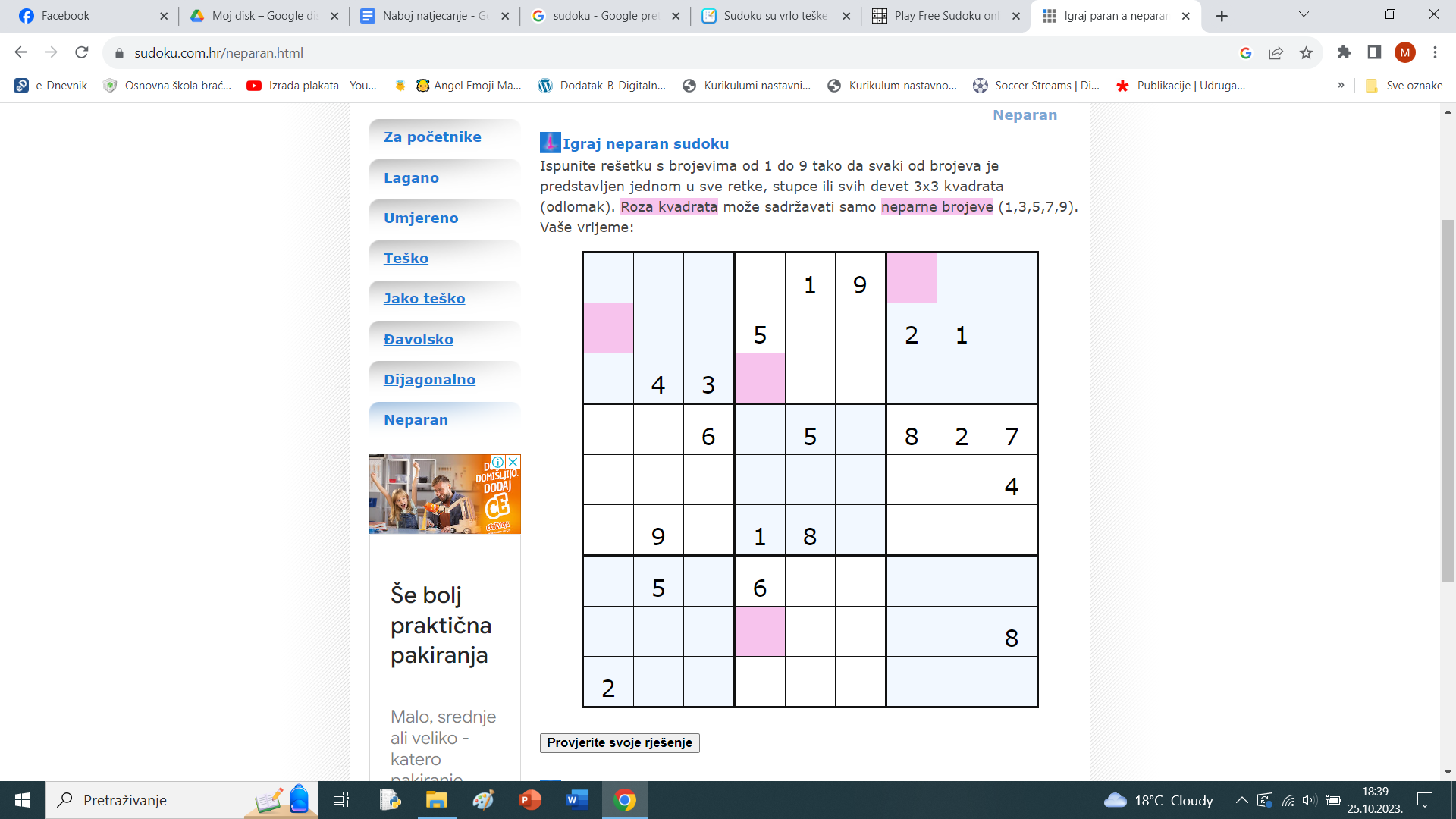 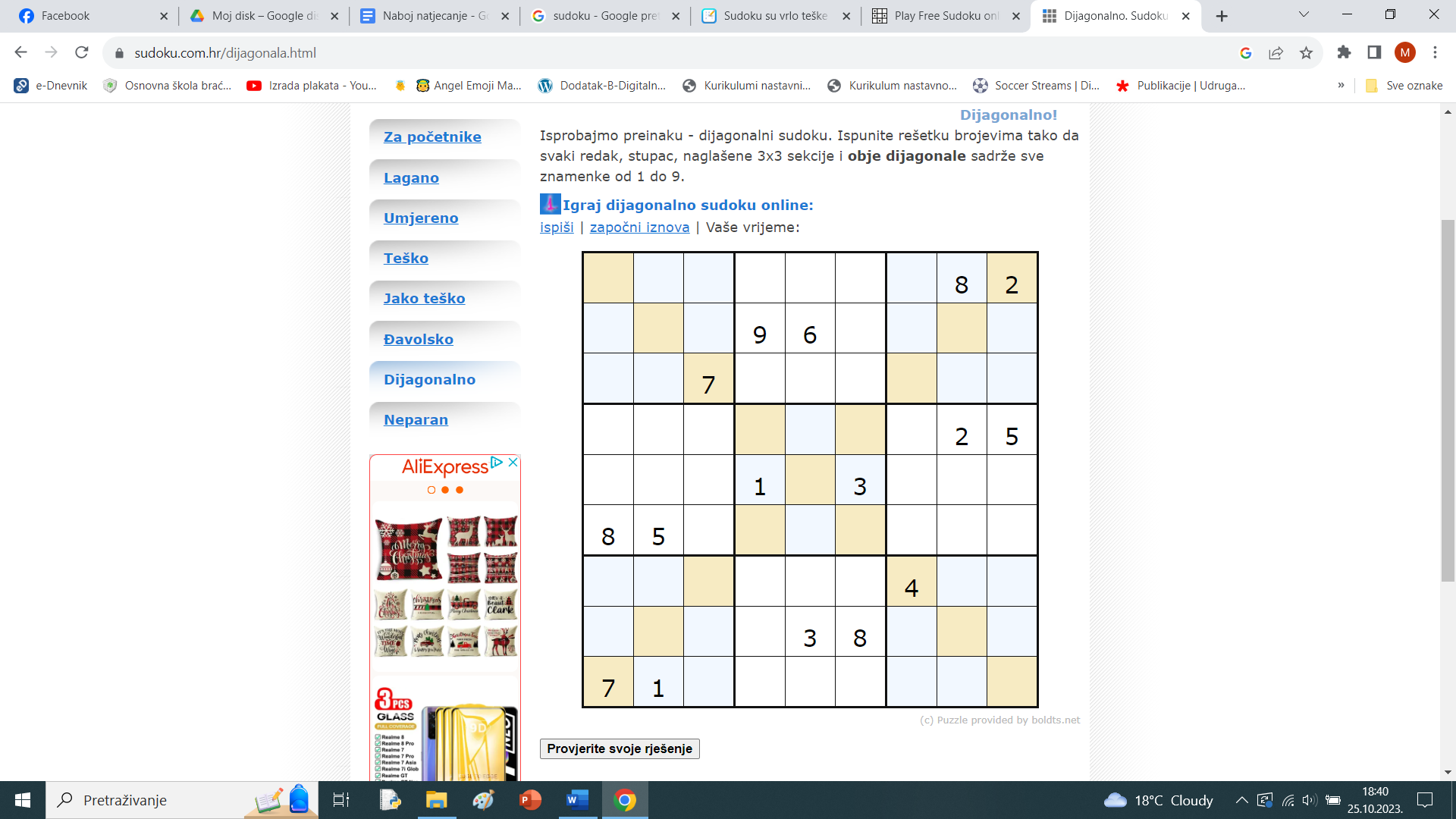 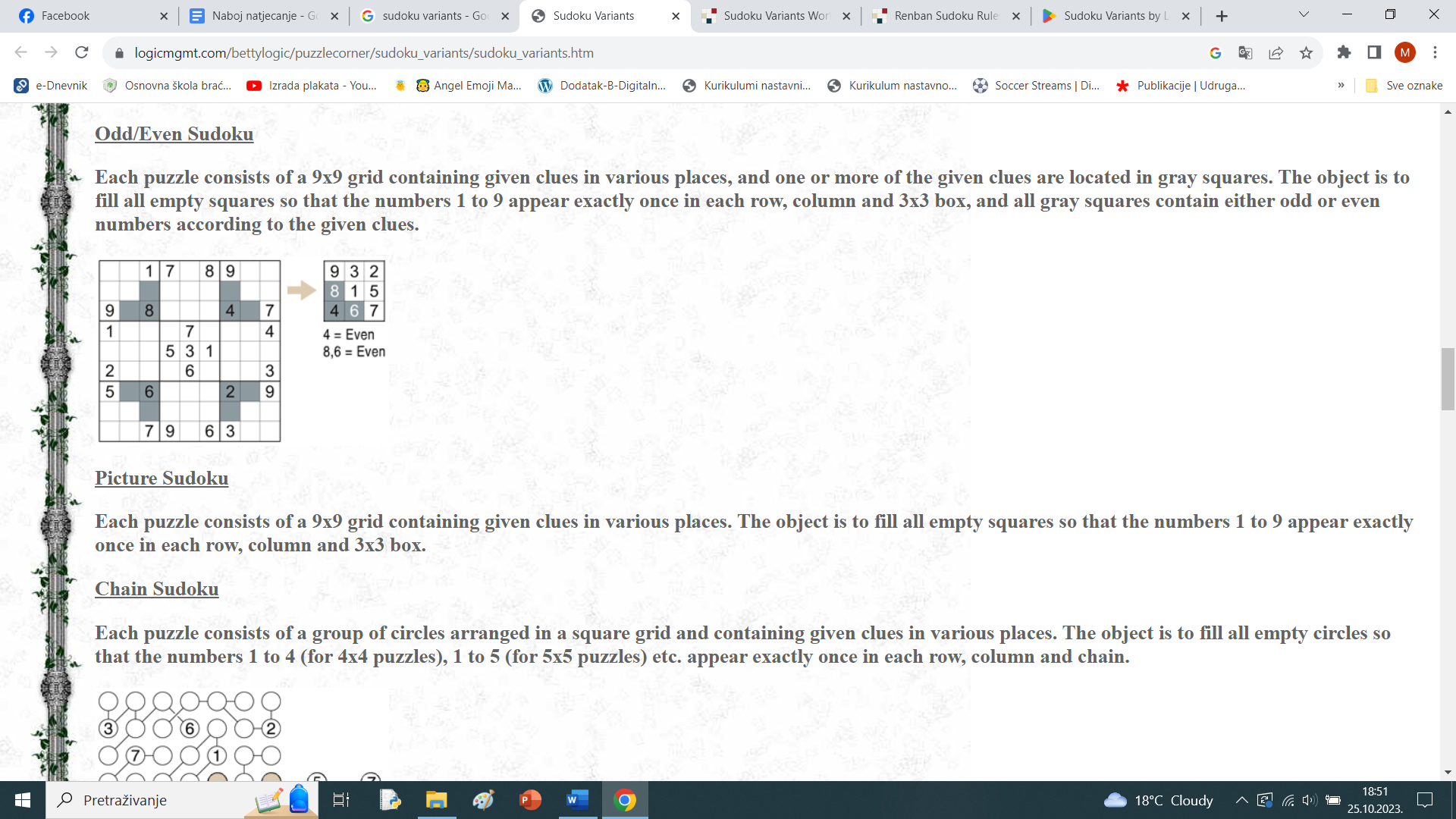 Web stranice: https://www.conceptispuzzles.com/index.aspx?uri=puzzle/sudoku&src=widget&ver=sud-starter-2https://sudoku.com.hr/neparan.html 